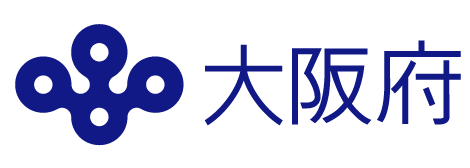 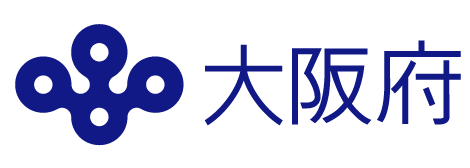 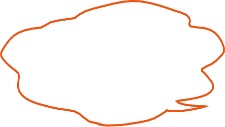 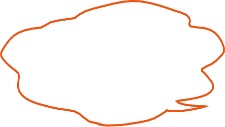 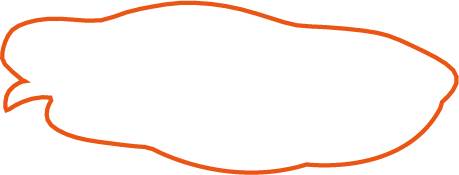 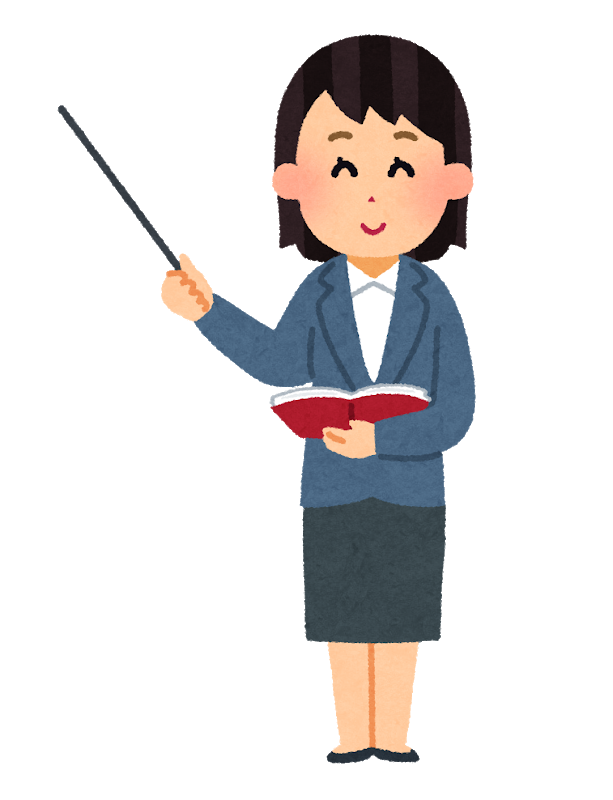 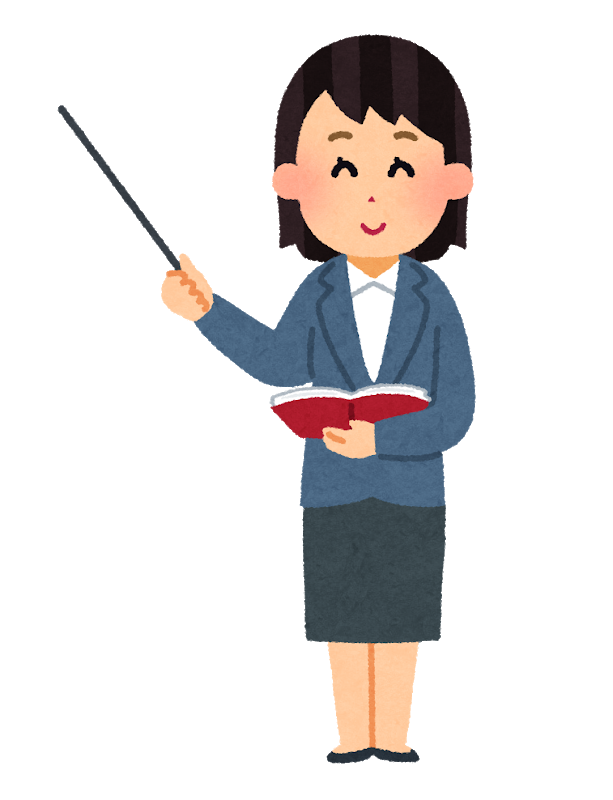 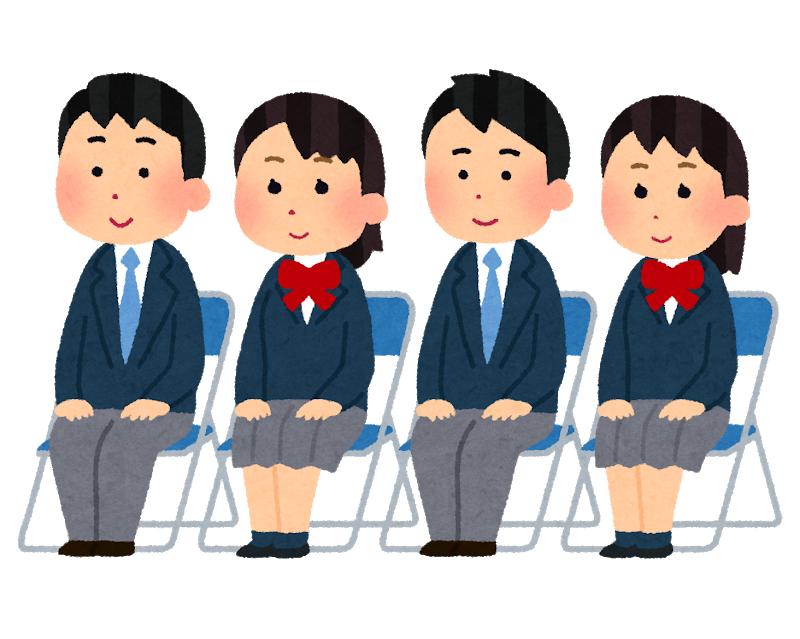 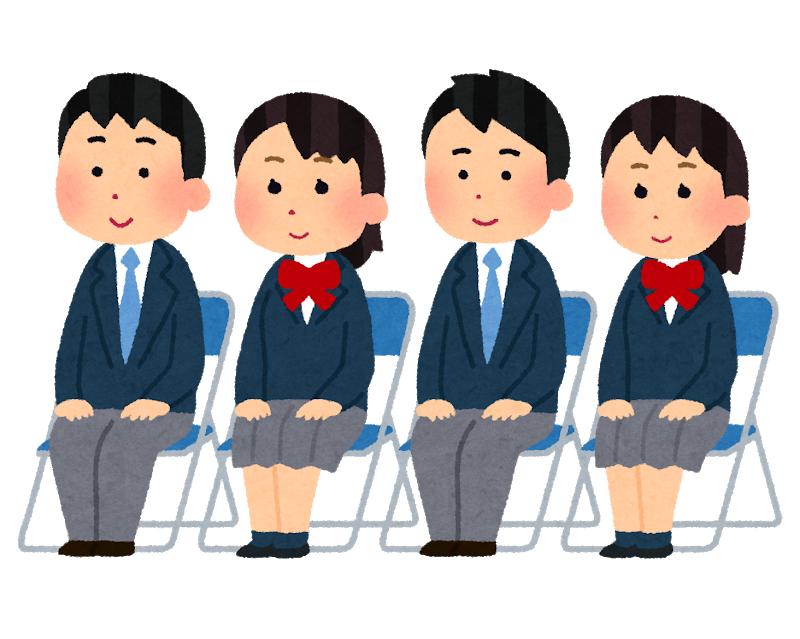 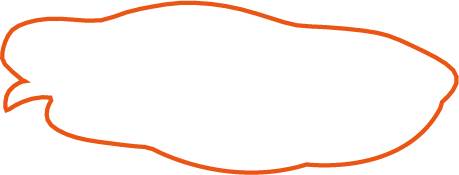 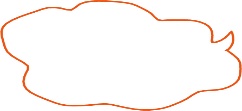 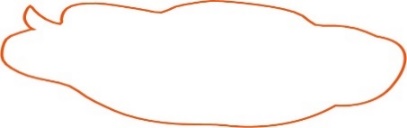 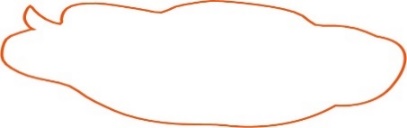 ≪対　象≫　　 大阪府内の主に高等学校等の生徒・教員・保護者 など≪教　材≫　≪内　容≫≪講　師≫　　 消費者教育に関する有識者(消費生活相談員、金融広報アドバイザー など)≪申込み方法≫ 裏面の依頼書に必要事項をご記入のうえ、ＦＡＸ(０６-６６１２-００９０)でお申込みください。※開催希望日の１か月前までに提出してください。　※翌年１月末まで開催可能ですが、先着順の受付です。提出先：公益財団法人　関西消費者協会ＦＡＸ　０６－６６１２－００９０消費者教育教材活用推進事業　講師派遣依頼書（生徒対象）令和　　年　　月　　日大阪府消費生活センター所長　様　　　　　　　　　　　　　　　　　　　　学校名　　　　　　　　　　　　　　　　　　　　代表者氏名記　　　　　問合せ先　		公益財団法人関西消費者協会		〒５５９－００３４		大阪市住之江区南港北２－１－１０　ＡＴＣ　ＩＴＭ棟３階		　大阪府消費生活センター内		電話：（０６）６６１２－２３３０		ＦＡＸ：（０６）６６１２－００９０		E-mail：staff@kanshokyo.jpとき令和　　年　　月　　日(　　曜日)　　　　時　　分～　　時　　分会場名（ところ）〒　　　　　　　　　　　　　　　電話：（　　　）　　　－テーマ教科（科目）参加予定人数　　　（学年）　　　　　　　人　　（　　　　年生）担当者氏名TEL：　　　　　　　　　　　　　FAX：E-Mail：当日の連絡先（携帯電話など）